Приложение 13Символ непобедимости  нашего оружия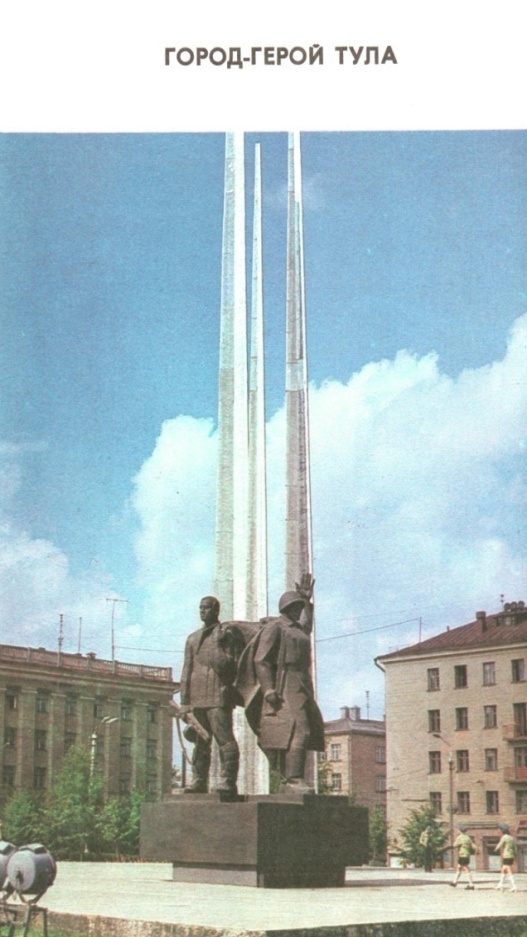 